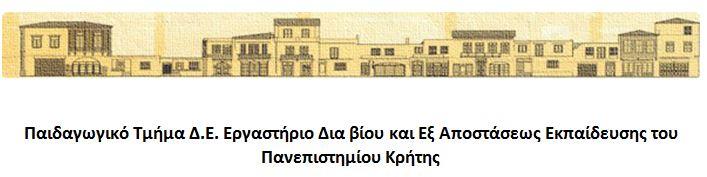 ΕΝΤΥΠΟ ΥΠΟΒΟΛΗΣ  ΔΙΔΑΚΤΙΚΟΥ ΣΕΝΑΡΙΟΥ Υποσημείωση: Η δομή της φόρμας του Διδακτικού Σεναρίου στηρίζεται  στη φόρμα της Διδακτικής Πρακτικής του Μείζονος Προγράμματος Επιμόρφωσης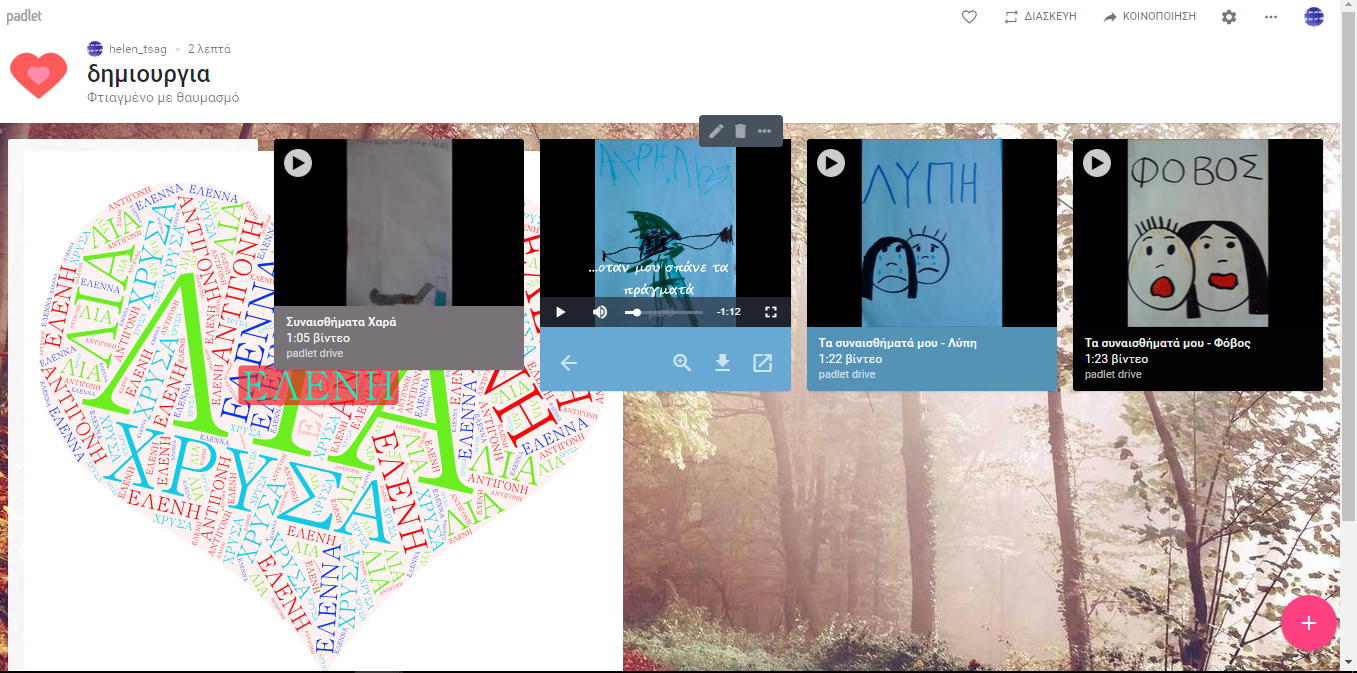 ΤΑΥΤΟΤΗΤΑ ΔΙΔΑΚΤΙΚΟΥ ΣΕΝΑΡΙΟΥ ΤΑΥΤΟΤΗΤΑ ΔΙΔΑΚΤΙΚΟΥ ΣΕΝΑΡΙΟΥ 1.1 Τίτλος Διδακτικού ΣεναρίουΑναφέρεται ο τίτλος του Διδακτικού Σεναρίου, ο οποίος θα αποτυπώνει τον σκοπό και θα προσδιορίζει την αρχική μορφή και το περιεχόμενό του.………’’Ο……εαυτός μου , η σχέση μου με τους άλλους.’’1.1 Τίτλος Διδακτικού ΣεναρίουΑναφέρεται ο τίτλος του Διδακτικού Σεναρίου, ο οποίος θα αποτυπώνει τον σκοπό και θα προσδιορίζει την αρχική μορφή και το περιεχόμενό του.………’’Ο……εαυτός μου , η σχέση μου με τους άλλους.’’1.2 ΔημιουργόςΟνοματεπώνυμο:  Ελένη ΤσαγκαλίδουΙδιότητα:   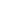 Εκπαιδευτικός Πρωτοβάθμιας Εκπαίδευσης           x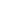 Εκπαιδευτικός Δευτεροβάθμιας Εκπαίδευσης         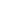 Απόφοιτος Παιδαγωγικού Τμήματος Δ.Ε.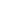 Απόφοιτος Καθηγητικής Σχολής 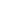 Απόφοιτος ΑΕΙ/ΤΕΙ Δικτυακός τόπος / blog: ………………………………………………………………...1.2 ΔημιουργόςΟνοματεπώνυμο:  Ελένη ΤσαγκαλίδουΙδιότητα:   Εκπαιδευτικός Πρωτοβάθμιας Εκπαίδευσης           xΕκπαιδευτικός Δευτεροβάθμιας Εκπαίδευσης         Απόφοιτος Παιδαγωγικού Τμήματος Δ.Ε.Απόφοιτος Καθηγητικής Σχολής Απόφοιτος ΑΕΙ/ΤΕΙ Δικτυακός τόπος / blog: ………………………………………………………………...1.3 Εμπλεκόμενες γνωστικές περιοχέςΓνωστικό/-ά αντικείμενο/-α του Διδακτικού Σεναρίου:  (π.χ. Μαθηματικά Ε΄ Δημοτικού) ………Ευέλικτη ΖώνηΙδιαίτερη Περιοχή του γνωστικού αντικειμένου (π.χ. ενότητα ‘κλάσματα’).…………ψυχική και σωματική υγείαΣυμβατότητα με το ΑΠΣ & το ΔΕΠΠΣ. (σε ποια ενότητα του ΑΠΣ εντάσσεται ο κεντρικός άξονας του θέματος και ποια είναι η σχέση του με το ΔΕΠΠΣ)……Αγωγή Υγείας.1.3 Εμπλεκόμενες γνωστικές περιοχέςΓνωστικό/-ά αντικείμενο/-α του Διδακτικού Σεναρίου:  (π.χ. Μαθηματικά Ε΄ Δημοτικού) ………Ευέλικτη ΖώνηΙδιαίτερη Περιοχή του γνωστικού αντικειμένου (π.χ. ενότητα ‘κλάσματα’).…………ψυχική και σωματική υγείαΣυμβατότητα με το ΑΠΣ & το ΔΕΠΠΣ. (σε ποια ενότητα του ΑΠΣ εντάσσεται ο κεντρικός άξονας του θέματος και ποια είναι η σχέση του με το ΔΕΠΠΣ)……Αγωγή Υγείας.1.4 Τάξη στην οποία θα το εφαρμόσατεΤάξη: ……………Β΄……………………………..1.4 Τάξη στην οποία θα το εφαρμόσατεΤάξη: ……………Β΄……………………………..1.5 Σκοπός & Στόχοι της Διδακτικού Σεναρίου Το διδακτικό σενάριο είναι στοχοκεντρικό. Ο γενικός σκοπός του διδακτικού σεναρίου και οι επιμέρους στόχοι εξαρτώνται από τη θεωρητική προσέγγιση που υποστηρίζει ο κάθε εκπαιδευτικός και την προσωπική του θεωρία για τη διδασκαλία και τη μάθηση. Αυτοί είναι που καθορίζουν τον τύπο των δραστηριοτήτων που θα ακολουθήσουν και το περιεχόμενό τους.Γενικός Σκοπός…Προάσπιση…και…προαγωγή  της ψυχικής και σωματικής υγείας και της κοινωνικής ευεξίας. Η ανάπτυξη κοινωνικών δεξιοτήτων. Η υιοθέτηση θετικών στάσεων συμπεριφοράς.    Επιμέρους Στόχοι ως προς το γνωστικό αντικείμενο και ως προς τη μαθησιακή διαδικασία. Να αναγνωρίζουν τα συναισθήματα.Να γνωρίσουν τον εαυτό τους και τον άλλο.Να αναπτύξουν αυτοεκτίμηση.Να καλλιεργήσουν τις σχέσεις τους με τους άλλους.Να αποκτήσουν γνώσεις και δεξιότητες που θα τους επιτρέψουν να ακολουθούν τους βασικούς κανόνες υγιεινής.Σημειώστε ποιες εφαρμογές του web 2.0 αξιοποιούνται στο συγκεκριμένο διδακτικό σενάριο.…wordle , Padlet, storyjumper, cartoon story maker, φωτόδεντρο “χρώματα και συναισθήματα”, “τα συναισθήματα μέσα από την τέχνη”, προβολή ταινίας “Inside out”, καλλιτεχνική δημιουργία (προγραμμα tux paint), edmodo, εννοιολογικός χάρτης Mindomo , facebook.1.5 Σκοπός & Στόχοι της Διδακτικού Σεναρίου Το διδακτικό σενάριο είναι στοχοκεντρικό. Ο γενικός σκοπός του διδακτικού σεναρίου και οι επιμέρους στόχοι εξαρτώνται από τη θεωρητική προσέγγιση που υποστηρίζει ο κάθε εκπαιδευτικός και την προσωπική του θεωρία για τη διδασκαλία και τη μάθηση. Αυτοί είναι που καθορίζουν τον τύπο των δραστηριοτήτων που θα ακολουθήσουν και το περιεχόμενό τους.Γενικός Σκοπός…Προάσπιση…και…προαγωγή  της ψυχικής και σωματικής υγείας και της κοινωνικής ευεξίας. Η ανάπτυξη κοινωνικών δεξιοτήτων. Η υιοθέτηση θετικών στάσεων συμπεριφοράς.    Επιμέρους Στόχοι ως προς το γνωστικό αντικείμενο και ως προς τη μαθησιακή διαδικασία. Να αναγνωρίζουν τα συναισθήματα.Να γνωρίσουν τον εαυτό τους και τον άλλο.Να αναπτύξουν αυτοεκτίμηση.Να καλλιεργήσουν τις σχέσεις τους με τους άλλους.Να αποκτήσουν γνώσεις και δεξιότητες που θα τους επιτρέψουν να ακολουθούν τους βασικούς κανόνες υγιεινής.Σημειώστε ποιες εφαρμογές του web 2.0 αξιοποιούνται στο συγκεκριμένο διδακτικό σενάριο.…wordle , Padlet, storyjumper, cartoon story maker, φωτόδεντρο “χρώματα και συναισθήματα”, “τα συναισθήματα μέσα από την τέχνη”, προβολή ταινίας “Inside out”, καλλιτεχνική δημιουργία (προγραμμα tux paint), edmodo, εννοιολογικός χάρτης Mindomo , facebook.1.6 Εκτιμώμενη διάρκειαΔιάρκεια: Η εφαρμογή που Διδακτικού Σεναρίου μπορεί να διαρκέσει από μια διδακτική ώρα με τη διενέργεια μιας ή δύο δραστηριοτήτων έως μια εβδομάδα, ένα μήνα ή και ολόκληρο το σχολικό έτος.Ολόκληρο το σχολικό έτος.1.6 Εκτιμώμενη διάρκειαΔιάρκεια: Η εφαρμογή που Διδακτικού Σεναρίου μπορεί να διαρκέσει από μια διδακτική ώρα με τη διενέργεια μιας ή δύο δραστηριοτήτων έως μια εβδομάδα, ένα μήνα ή και ολόκληρο το σχολικό έτος.Ολόκληρο το σχολικό έτος.ΑΝΑΠΤΥΞΗ ΤΟΥ ΔΙΔΑΚΤΙΚΟΥ ΣΕΝΑΡΙΟΥΑΝΑΠΤΥΞΗ ΤΟΥ ΔΙΔΑΚΤΙΚΟΥ ΣΕΝΑΡΙΟΥ2.1 Γενική Περιγραφή Διδακτικού Σεναρίου-  Περιγράφεται το θεωρητικό, παιδαγωγικό και μεθοδολογικό πλαίσιο.- Γίνεται αναλυτική περιγραφή της κάθε δραστηριότητας του Διδακτικού Σεναρίου.   …Ένα πρόγραμμα Αγωγής Υγείας πρέπει να προσφέρει ένα πλαίσιο στήριξης και αποδοχής για τους μαθητές και αναπτύσσεται με μεθόδους ενεργητικής μάθησης. Στη μεθοδολογία αυτή προτείνεταιη προσέγγιση της σχολικής τάξης ως ομάδαςη εστίαση στην παιδαγωγική σχέσηη ενεργητική ακρόαση ως τρόπος επικοινωνίαςΩς καταλληλότερο μοντέλο προσέγγισης προτείνεται το Ψυχοκοινωνικό, το οποίο εισάγει την έννοια των κοινωνικών δεξιοτήτων και αναπτύσσει τρόπους επικοινωνίας, τρόπους επίλυσης συγκρούσεων, τρόπους λήψης αποφάσεων, τρόπους συνειδητής επιλογής συμπεριφορώνΠιο αναλυτικά τα εργαλεία του  web2.0 δίνουν τη δυνατότητα στους  μαθητές να εκφραστούν δημιουργικά με τη βοήθεια του storyjumper και του cartoonstorymaker όπου θα δημιουργήσουν μικρές κοινωνικές ιστορίες,να αξιοποιήσουν και να οργανώσουν την εμπειρία τους με τον εννοιολογικό χάρτη mindomo, να δώσουν  μορφή και χρώμα στα συναισθήματά τους με το wordle, θα δουν σε παρουσίαση πώς διάσημοι ζωγράφοι απέδωσαν καλλιτεχνικά τα συναισθήματα και θα εμπνευστούν,  η προβολή της ταινίας μέσα στην τάξη θα είναι μια μοναδική εμπειρία μοιράσματος καθώς θα έχουν την ευκαιρία να σχολιάσουν  και να ανταλλάξουν σκέψεις και συναισθήματα με τους συμμαθητές τους, θα δημιουργήσουν το δικό τους padlet με εικόνες, τραγούδια, λόγια και video που θα επιλέξουν οι ίδιοι. Στο edmodo …θα παίξουν ένα  μίνι κουίζ όπου θα ανταμειφθούν και για τις γνώσεις που απέκτησαν.Τέλος με τη βοήθεια του facebook θα επικοινωνήσουμε την εμπειρία μας με συναδέλφους για τη διασπορά και τον εμπλουτισμό της γνώσης. 2.1 Γενική Περιγραφή Διδακτικού Σεναρίου-  Περιγράφεται το θεωρητικό, παιδαγωγικό και μεθοδολογικό πλαίσιο.- Γίνεται αναλυτική περιγραφή της κάθε δραστηριότητας του Διδακτικού Σεναρίου.   …Ένα πρόγραμμα Αγωγής Υγείας πρέπει να προσφέρει ένα πλαίσιο στήριξης και αποδοχής για τους μαθητές και αναπτύσσεται με μεθόδους ενεργητικής μάθησης. Στη μεθοδολογία αυτή προτείνεταιη προσέγγιση της σχολικής τάξης ως ομάδαςη εστίαση στην παιδαγωγική σχέσηη ενεργητική ακρόαση ως τρόπος επικοινωνίαςΩς καταλληλότερο μοντέλο προσέγγισης προτείνεται το Ψυχοκοινωνικό, το οποίο εισάγει την έννοια των κοινωνικών δεξιοτήτων και αναπτύσσει τρόπους επικοινωνίας, τρόπους επίλυσης συγκρούσεων, τρόπους λήψης αποφάσεων, τρόπους συνειδητής επιλογής συμπεριφορώνΠιο αναλυτικά τα εργαλεία του  web2.0 δίνουν τη δυνατότητα στους  μαθητές να εκφραστούν δημιουργικά με τη βοήθεια του storyjumper και του cartoonstorymaker όπου θα δημιουργήσουν μικρές κοινωνικές ιστορίες,να αξιοποιήσουν και να οργανώσουν την εμπειρία τους με τον εννοιολογικό χάρτη mindomo, να δώσουν  μορφή και χρώμα στα συναισθήματά τους με το wordle, θα δουν σε παρουσίαση πώς διάσημοι ζωγράφοι απέδωσαν καλλιτεχνικά τα συναισθήματα και θα εμπνευστούν,  η προβολή της ταινίας μέσα στην τάξη θα είναι μια μοναδική εμπειρία μοιράσματος καθώς θα έχουν την ευκαιρία να σχολιάσουν  και να ανταλλάξουν σκέψεις και συναισθήματα με τους συμμαθητές τους, θα δημιουργήσουν το δικό τους padlet με εικόνες, τραγούδια, λόγια και video που θα επιλέξουν οι ίδιοι. Στο edmodo …θα παίξουν ένα  μίνι κουίζ όπου θα ανταμειφθούν και για τις γνώσεις που απέκτησαν.Τέλος με τη βοήθεια του facebook θα επικοινωνήσουμε την εμπειρία μας με συναδέλφους για τη διασπορά και τον εμπλουτισμό της γνώσης. 2.2 Φύλλα ΕργασίαςΟι Διδακτικές Πρακτικές είναι καλό να συνοδεύονται από φύλλα εργασίας, σε ψηφιακή/ έντυπη μορφή, τα οποία δόθηκαν στους μαθητές ως ένας οδηγός πραγματοποίησης των προαναφερθέντων δραστηριοτήτων. 2.2 Φύλλα ΕργασίαςΟι Διδακτικές Πρακτικές είναι καλό να συνοδεύονται από φύλλα εργασίας, σε ψηφιακή/ έντυπη μορφή, τα οποία δόθηκαν στους μαθητές ως ένας οδηγός πραγματοποίησης των προαναφερθέντων δραστηριοτήτων. 2.3 Υλικοτεχνική ΥποδομήΣτην ενότητα αυτή γίνεται αναφορά στην απαιτούμενη υλικοτεχνική υποδομή για την υποστήριξη της κάθε δραστηριότητας της Διδακτικής Πρακτικής. Αναφέρονται εκπαιδευτικά λογισμικά και εφαρμογές, διαδικτυακά περιβάλλοντα και συστήματα που μπορεί να χρησιμοποιήθηκαν, βιντεοταινίες, διαδικτυακές πηγές κτλ.……Τα μαθήματα  θα γίνουν  στην αίθουσα υπολογιστών όπου τα παιδιά σε μικρές ομάδες των 2-3 θα δουλέψουν με συνεργατικό τρόπο πάνω στα εργαλεία του web2.0 τα οποία θα πρέπει να εγκαταστήσουμε, αλλά και μέσα στην αίθουσα διδασκαλίας όπου θα δείξει η κάθε ομάδα σε ολομέλεια μέσω του προβολέα τα αποτελέσματα της δουλειάς της καθώς υπάρχει πρόσβαση στο διαδίκτυο.2.3 Υλικοτεχνική ΥποδομήΣτην ενότητα αυτή γίνεται αναφορά στην απαιτούμενη υλικοτεχνική υποδομή για την υποστήριξη της κάθε δραστηριότητας της Διδακτικής Πρακτικής. Αναφέρονται εκπαιδευτικά λογισμικά και εφαρμογές, διαδικτυακά περιβάλλοντα και συστήματα που μπορεί να χρησιμοποιήθηκαν, βιντεοταινίες, διαδικτυακές πηγές κτλ.……Τα μαθήματα  θα γίνουν  στην αίθουσα υπολογιστών όπου τα παιδιά σε μικρές ομάδες των 2-3 θα δουλέψουν με συνεργατικό τρόπο πάνω στα εργαλεία του web2.0 τα οποία θα πρέπει να εγκαταστήσουμε, αλλά και μέσα στην αίθουσα διδασκαλίας όπου θα δείξει η κάθε ομάδα σε ολομέλεια μέσω του προβολέα τα αποτελέσματα της δουλειάς της καθώς υπάρχει πρόσβαση στο διαδίκτυο.ΑΞΙΟΛΟΓΗΣΗ ΤΗΣ ΔΙΔΑΚΤΙΚΗΣ ΠΡΑΚΤΙΚΗΣΑΞΙΟΛΟΓΗΣΗ ΤΗΣ ΔΙΔΑΚΤΙΚΗΣ ΠΡΑΚΤΙΚΗΣΚατά την εφαρμογή του Διδακτικού Σεναρίου ή μετά την πραγματοποίησή του, ο εκπαιδευτικός και οι μαθητές του ενδέχεται να έχουν πραγματοποιήσει την αξιολόγησή του, μέσα από μια αναστοχαστική διεργασία. Αυτή μπορεί να έχει πραγματοποιηθεί:κατά τη διάρκεια εφαρμογής των δραστηριοτήτων (διαμορφωτική αξιολόγηση) με σκοπό την αναδιαμόρφωσή τους,στο τέλος της εφαρμογής του Διδακτικού Σεναρίου (τελική αξιολόγηση) για να ακολουθήσει μια εποικοδομητική συζήτηση που θα οδηγήσει σε αναπροσαρμογές, επεκτάσεις κτλ.……Τα παιδιά, όπως καταγράφουν και στο ηλεκτρονικό ημερολόγιο της τάξης, νιώθουν μεγάλο ενθουσιασμό και ανταποκρίνονται με χαρούμενη διάθεση σε όλες τις δραστηριότητες γιατί τους βοηθάει να αναπτύξουν αυτονομία στη σκέψη και επιλογή στη δράση. Αντιλαμβάνονται και υιοθετούν αξίες και στάσεις ζωής με ευχάριστο και δημιουργικό τρόπο. Μαθαίνουν να συνεργάζονται και να επεκτείνουν την εμπειρία της συνεργασίας και σε άλλα πλαίσια. Στο τέλος της χρονιάς οι ίδιοι οι μαθητές παρουσιάζουν το πρόγραμμά τους σε ολόκληρη τη σχολική μονάδα.